PARTIE 1 : ETUDE D’UN POSTE D’ETAMAGESituation initiale : Deux postes d’étamage (dépôt d’étain sur des fils de cuivre) rentrant dans le processus de fabrication de disjoncteurs tombent souvent en panne. Il a été décidé de mener une action d’amélioration sur ces postes.Rôle des postes :Dans bol d’étain, chauffé de  à , 2 opératrices sont chargées de tremper les extrémités des fils de cuivre des relais de disjoncteurs ; opération nécessaire afin d’assurer une parfaite soudure des fils lors du montage final.Problèmes rencontrés :La fréquence des défaillances a beaucoup augmenté. Les interventions de maintenance corrective restent généralement bénignes, mais l’inertie des bols d’étain impose un refroidissement avant intervention d’une heure et une remise en chauffe après intervention également d’une heure ; donc des pertes de production importante et des risques accrus de tomber en rupture de stock de relais étamés.Données économiques de la situation initiale :Taux horaire de perte de production : 18,3 €Nb d’interventions de maintenance corrective effectuées durant l’année 2001 sur l’ensemble des 2 postes : 91Durée moyenne d’une intervention de maintenance corrective : 20 minutesTaux horaire d’un agent de maintenance : 30 €Coût annuel des pièces de rechange pour l’ensemble des 2 postes : 2300 €Données économiques relatives à la nouvelle installation :Coût de remise à neuf de l’installation : 915 € par posteHeures d’étude et de réalisation : 40 heures pour les 2 postesTaux horaire d’un agent de maintenance : 30 €Améliorations envisagées : diminution du nombre de pannes par 3L’amélioration ne perturbe en rien la production car les interventions sont effectuées de nuitTravail demandé :SUR LE DOCUMENT PAGE 2Calculer le coût annuel actuel d’indisponibilité.Calculer le coût annuel actuel de maintenance corrective.En déduire le coût annuel actuel de défaillance.Déterminer le montant total de l’investissement envisagé.Déterminer le coût envisagé de défaillance.Estimer le gain éventuel obtenu.En déduire le seuil de rentabilité.PARTIE 2 : REMPLACEMENT D’UN SYSTEME DE MANUTENTIONLes coûts de maintenance d’un système de manutention augmentant, le service maintenance décide d’effectuer une étude pour décider de l’éventuel renouvellement de l’installation.Valeur d’achat VA de l’équipement : 2300€Compléter le tableau des coûts en € :En déduire la date de remplacement optimale du matérielTracer la courbe cmu = f(années) :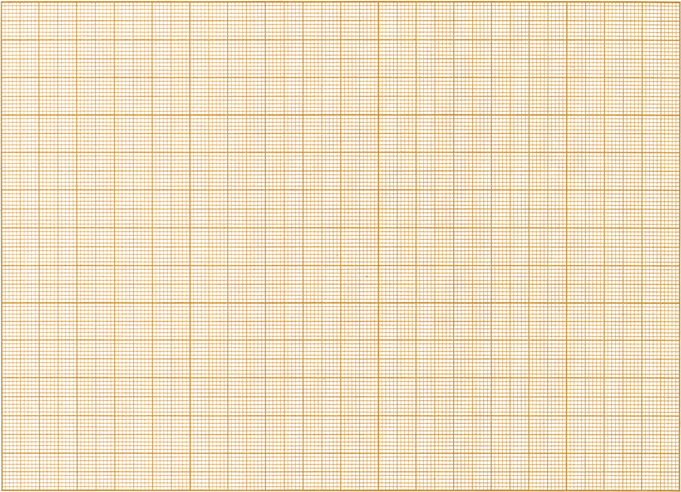 PARTIE 3 : REMPLACEMENT D’UNE CHAINE DE MONTAGE DE TELEVISEURSUne chaîne de montage de téléviseurs a été achetée 145 k€. Le tableau des coûts (en k€) est donné ci-aprèsCompléter le tableau des coûts en k€ :Tracer sur le graphe :La valeur d’achatL’évolution des recettesL’évolution des coûts totauxEn déduire la date d’amortissement et la date de remplacement optimale du matérielRecensement des coûts :Graphique des coûts :PARTIE 4  -  BRAS MANIPULATEURSur une presse, le système actuel commandant la rotation du bras manipulateur servant à évacuer les pièces de la presse pose problème (chocs en fin de course, erreurs de positionnement).On a donc décidé de remplacer la commande TOR pneumatique par une commande proportionnelle.L’investissement est fixé à 6900€.Les gains prévisionnels envisagés sont 4 amortisseurs à 105 € pièce, 1 vérin à 300 € et 4 heures d’arrêt pour panne, sachant qu’une heure d’arrêt est facturée 800€.Déterminer le seuil de rentabilité.PARTIE 5  -  MOTEUR DEFAILLANTUne usine est composée de 3 lignes identiques (ensembles d’équipements qui assurent des productions semblables) qui marchent en continu. D’autres usines semblables existent en plusieurs points du territoire.Le 1er décembre, à 11 heures, un incident grave survient sur le moteur de la ligne N°3. Ce moteur doit impérativement être démonté et envoyé chez le réparateur, installé à  de l’usine.Ce moteur étant réputé très fiable (c’est la 2ème panne qui survient en 5 ans), il n’y a qu’un seul moteur de rechange pour tout le pays, stocké dans les ateliers généraux de l’entreprise, à  de l’usine.Au moment de la panne, la ligne N°2 est à l’arrêt pour grande révision et le moteur correspondant est disponible pour une durée limitée (6 jours ouvrés).Deux solutions s’offrent donc au responsable maintenance.1ère solution : attendre que le moteur en stock parvienne à l’usine pour procéder au changement tout en expédiant immédiatement le moteur défaillant chez le réparateur.2ème solution : déposer immédiatement le moteur de la ligne N°2 pour le poser sur la ligne N°3 et envoyer le moteur défaillant chez le réparateur tout en faisant venir le moteur de rechange qui sera monté sur la ligne N°2 à son arrivée.N.B. Dans les 2 hypothèses, l’intervention pourra débuter au plus tôt le 1er décembre à 12 heures (il faut 1 heure au responsable pour prendre sa décision et organiser le travail).TRAVAIL DEMANDE SUR EXCEL ET OPEN PROJ :Faire sous « OPEN PROJ » la planification des 2 solutions.Calculer le coût de défaillance sous EXCEL des 2 solutions.Quelle décision prenez-vous ?DONNEES :Caractéristiques du moteur : P = 4750 KW ; N = 990 tr/min ; U = 6600V ; M = 22000Kg ; In = Coût du transport : par camion en convoi exceptionnelDépart usine destination le réparateur : 4116€ (durée prévue du transport y compris chargement et déchargement : 86 heures, départ le 2 décembre à 7 heures)Départ ateliers généraux destination usine : 4373€ (durée prévue du transport y compris chargement et déchargement : 92 heures, départ le 1er décembre à 15 heures).Temps d’interventionDépose du moteur : 6 heuresPose du moteur : 6 heuresTransport moteur de la ligne 2 à la ligne 3 : 135 minutes.Coût de l’heure agent de maintenance pour l’entrepriseHoraire normal (6h_20h) : 36,20€Horaire “nuit” (20h_6h) : 56,60€Equipes d’intervenantsPose ou dépose : 3 agents travaillant simultanémentTransport de la ligne 2 vers la ligne 3 : 4 agentsPlusieurs équipes pourront travailler en même temps en cas de besoin.Coût de la réparationLe réparateur évalue le montant de la réparation à 30337€, livraison aux ateliers généraux comprise, mais il faudra procéder à une expertise sur le rotor.Si celui-ci doit être changé, la facture pourrait s’élever à 68602€Coût de l’indisponibilitéLa perte d’une heure de production coûte à l’entreprise 6098 euros.On admettra que la production normale pourra reprendre immédiatement après la fin des interventions.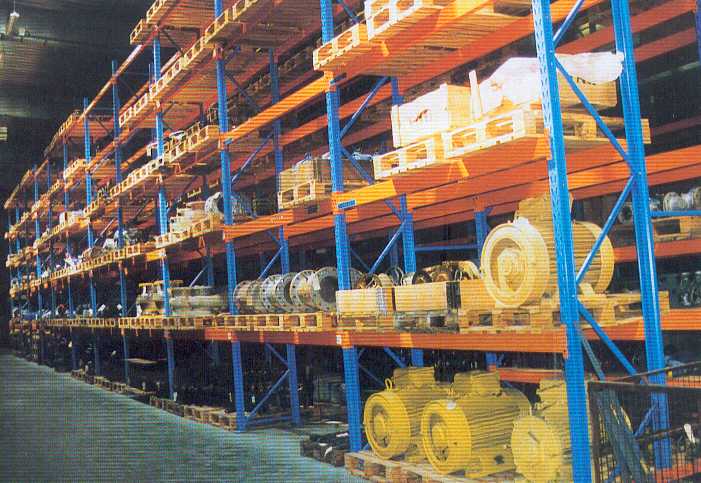 PARTIE 6 : DISPONIBILITE ET COUT DE DEFAILLANCE1 – Mise en situation : Un atelier qui fabrique un produit appelé « adaptation de scie sauteuse », possède une machine pour réaliser le découpage et l’emboutissage d’une semelle. Cette pièce est obtenue en plusieurs opérations simultanées (redressage, emboutissage, pliage, découpe), à partir de bandes de tôles qui entrent à un bout de la machine. Les pièces finies tombent dans un bac à l’autre bout.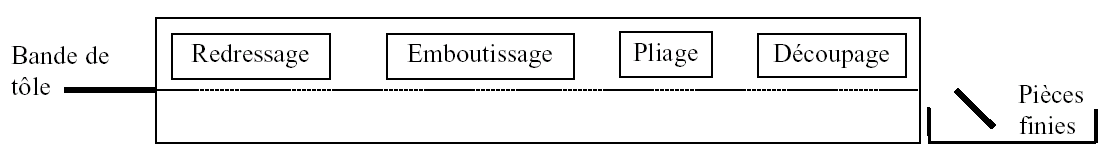 La machine fonctionne sur la base d’un cycle : lorsque la bande est avancée d’un pas, une pièce étant positionnée sous chaque poste de travail, tous les outillages descendent en même temps, réalisant les opérations simultanément. Ensuite la bande peut avancer d’un nouveau pas.Un relevé de défaillances survenues sur la machine a été fait, pour un trimestre récent. Le tableau ci-dessous donne les temps et les coûts associés à chaque arrêt, pour chaque cause de panne.(*) : Temps de production réel entre les 2 dates2 – Travail demandé :SUR LE DOCUMENT PAGE 8Calculer  et  à partir des données fournies.En déduire la disponibilité INTRINSEQUE de la machine. Donner votre avis sur la valeur trouvée à la disponibilité.Chiffrer le coût total de défaillance de cet équipement pour le trimestre considéré avec un coût horaire de dépannage de 25€ et un coût horaire d’arrêt machine de 32€.Ramener ce coût de défaillance trimestriel à un coût annuel sachant que l’entreprise travaille 11 mois par an.PARTIE 7 – ETUDE DE REMPLACEMENTEtude du remplacement du matériel périmé :On envisage le remplacement des presses de l’étude précédente. La société "Embou-Matic" construit plusieurs machines de ce type. On donne ci-après des extraits des Fiches Caractéristiques de ces équipements. Les valeurs sont celles qui définissent les performances de chaque machine. Le contrat de maintenance est proposé à l’année et correspond à 10 % du prix de vente de la machine.La charge de travail prévue sur cette machine est de 8 séries différentes produites chaque mois. Chaque série représente une quantité de 3000 pièces. Le temps d’utilisation de l’équipement est estimé à 50 heures mensuelles (temps de réglage + temps de production). Le temps de changement d’outillage entre les séries est évalué en moyenne à 3 heures.SUR LE DOCUMENT PAGE 10En complétant les tableaux de détermination données, choisir la machine compatible avec le temps de production.Déterminer le seuil de rentabilité de la machine choisie.Choix de la machineDétermination du seuil de rentabilitéPARTIE 8 – CHOIX D’UNE METHODE PALLIATIVE LORS D’UNE DEFAILLANCE :Chiffres maintenance :60 heures de MPS effectuée hors production48 heures de MCCoûts directs : 350 €/hChiffres production :charge de travail : 1760 h/anIndisponibilité liée à la maintenance corrective : 70 hcoût matières première : 1000 €/h de productionmain d’œuvre production : 30 €/h + 50 % en heures supplémentairesConduite machine : 2 agentsPrix de revient industriel : 3000 €/h productionCoût produit sous traité : 6000 €/h productionAmortissement 1 million d’euros sur 5 ansTravail demandé :Calculer les coûts indirects de maintenance dans les trois cas de figure :Production non faite et perte de la commande livréeProduction sous traitéeProduction réalisée en heures supplémentairesPARTIE 9 – DECISION BASEE SUR LES COUTS DE MAINTENANCE :Les deux embrayages d’une machine automatique doivent être remplacés périodiquement.L’embrayage A coûte 400€ et peut être mis en place pour 500€. Il est censé travailler de façon satisfaisante durant 300 heures.L’embrayage B coûte 300€ seulement, peut être installé pour 350€ et travailler 400 heures.Les deux peuvent être remplacés ensemble lors d’un arrêt pour 450€.En se basant sur un cycle de production de 3600 heures, comparer les coûts de remplacements individuels et simultané des embrayages. On pourra représenter sur une échelle de temps les différents instants où sont changés les embrayages.Sur 3600 heures, on a 12 remplacements de A, 9 remplacements de B ; dont 3 instants communs.Coût des remplacements individuels :A : 9 remplacements à 900€ (400 + 500) = 8100€B : 6 remplacements à 650€ (300 + 350) = 3900€A+B : 3 remplacements à 1150€ (400 + 300 + 450) = 3450€Soit un coût total de 15450€Coût des remplacements simultanésA+B : 12 remplacements à 1150€ = 13800€Il est dont préférable de remplacer systématiquement B en même temps que A, le gain dans ce cas est égal à 15450 – 13800 = 1650€Coût actuel d’indisponibilitéCoût actuel de maintenance correctiveCoût actuel de défaillanceMontant envisagé de l’investissementCoût de défaillance envisagéGain obtenuSeuil de rentabilitéAnnéeCoûts de maintenanceCoûts de maintenance cumulésValeur de revente(VA+Coûts cumulés moins valeur de revente)/n : Cmu1487416002474714733475313554452212475501711476538610557563497186078893Date de remplacementAnnéeCoûts de maintenanceCoûts de perte de productionCoûts d’utilisationCoûts totaux annuelsCoûts totaux cumulésRecettesRecettes cumuléesn49,6454,8826,22123,36N+111,9515,2526,22123,36N+231,711626,22123,36N+359,0145,7326,22123,36N+471,3777,7526,22123,36Date d’amortissementDate de remplacementDatesDéfaillance relevéeTemps de fonctionnement en heures (*)Pièces remplacéesCoût des pièces en €Temps de réparation en heures06/01Moteur principal55Contacteur + relais thermique361,1010/01Arrivées fluides30Joints240,8020/01Module central40Vérin561,4030/01Module central27Pince29214/02Armoire de cde50Module E/S1110,7016/02Circuit pneumatique30Flexibles272,1022/02Transfert bande26Guides251,5028/02Armoire de cde32Variateur701,1005/03Module central65Presseur220,5008/03Module central29Molette291,3017/03Ejecteur de sortie20Déflecteur152,1022/03Module redressage30Galet241MTBFMTTRDisponibilitéAvis sur la disponibilitéCoût de défaillance trimestrielCoût de défaillance sur 11 moisEMBOUT – MATICModèle : EN 8Cadence maxiTemps de transfert de bandeTaux de disponibilité8 cycles / minute2,80 secondes97,60%Prix de venteContrat de maintenance (pièce et main d’œuvre)22532€2253€ (10%)EMBOUT – MATICModèle : EN 12Cadence maxiTemps de transfert de bandeTaux de disponibilité12 cycles / minute2,20 secondes98,40%Prix de venteContrat de maintenance (pièce et main d’œuvre)24362€2236€ (10%)EMBOUT – MATICModèle : EN 16Cadence maxiTemps de transfert de bandeTaux de disponibilité16 cycles / minute1,40 secondes97,80%Prix de venteContrat de maintenance (pièce et main d’œuvre)25032€2503€ (10%)EMBOUT – MATICModèle : EN 20Cadence maxiTemps de transfert de bandeTaux de disponibilité20 cycles / minute0,60 secondes98,40%Prix de venteContrat de maintenance (pièce et main d’œuvre)26511€2651€ (10%)Nb de séries fabriquéesNb de pièces fabriquées par moisNb de changements de sériesNb d’heures de réglagesNb d’heures de productionModèle EN 8Modèle EN 12Modèle EN 16Modèle EN 20Nb de pièces / minuteNb de transferts correspondantsDurée de transfert correspondante en secondesDurée totale de fabrication du nb de pièces en secondesDurée de fabrication du nb de pièces réalisées par mois en heuresMachine compatibleOUINONOUINONOUINONOUINONSituation actuelleSituation envisagéeDisponibilitéNombre de pièces fabriquées par moisCoût annuel de défaillanceCoût annuel du contrat de maintenanceGain réaliséInvestissementSeuil de rentabilitéCalculer le coût direct de maintenance correctiveDéterminer l’amortissement ramené en €/heureProduction sous traitéeProduction non faiteProduction en heures supplémentairesperte de productionmatière 1ère non utiliséeamortissement non couvertmain d’œuvre perduemain d’œuvre supplémentaireSous-traitanceTotalcoût directs+coûts indirects